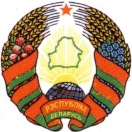 Магiлеускi  абласны Савет дэпутатау                    Могилевский  областной Совет депутатов        ХОЦIМСКI РАЁННЫ                                            ХОТИМСКИЙ РАЙОННЫЙ         САВЕТ ДЭПУТАТАУ                                                   СОВЕТ ДЕПУТАТОВ                 РАШЭННЕ                                      		              РЕШЕНИЕ 7 июня 2023 г. № 60-2                             г.п. Хоцiмск                                                                                                  г.п.ХотимскО работе по наведению порядка наземле и благоустройству населенных пунктов района, содержанию объектовпроизводственной и социальной сферы Заслушав информацию докладчиков о работе по наведению порядка на земле и благоустройству населенных пунктов района, содержанию объектов производственной и социальной сферы за истекший период 2023 года Хотимский районный Совет депутатов отмечает, что в районе проводится определенная работа по наведению порядка на земле и благоустройству населенных пунктов. Решением Хотимского районного исполнительного комитета         от 13 февраля 2023 г. № 4-6  утвержден  районный план мероприятий по наведению порядка на земле.В рамках подготовки к проведению в г.п. Хотимске фестиваля- ярмарки тружеников села «Дожинки-2023» разработан и утвержден план благоустройства Хотимского района.  Планом мероприятий по благоустройству для организаций, предприятий, учреждений и индивидуальных предпринимателей   определены конкретные объемы работ, установлены сроки их исполнения. Персональная ответственность за выполнение мероприятий возложена на председателей сельских исполнительных комитетов, руководителей управлений и отделов райисполкома, организаций, предприятий и учреждений района.За истекший период 2023 года выполнен ряд мероприятий по благоустройству и санитарному содержанию населенных пунктов, озеленению и санитарному содержанию подведомственных и закрепленных территорий. На постоянной основе проводится работа с населением по вопросу наведения и поддержания санитарного порядка на придомовых территориях. На территории района физическими и юридическими лицами организовано проведение санитарных дней. Также проводится работа с населением и руководителями предприятий, организаций, учреждений всех форм собственности по содержанию в надлежащем санитарном состоянии зданий, сооружений, обновлению фасадов, озеленению. Хотимской районной инспекцией природных ресурсов и охраны окружающей среды на постоянной основе проводится обследование земель и территорий общего пользования всех субъектов хозяйствования на предмет соблюдения требований природоохранного законодательства и по вопросам наведения порядка на земле. В ходе проведения контрольно-аналитических мероприятий в отношении территории городского полигона ТКО Хотимского УКП «Жилкомхоз» на постоянной основе выявляются нарушения.В ходе проведения контрольно – аналитических мероприятий в отношении субъектов сельского хозяйства в период с начала 2023 года по настоящее время были установлены нарушения в плане содержания территорий сельскохозяйственных объектов, в том числе несвоевременность вывоза органики с ферм и комплексов, что привело к растеканию жидких фракций в весенний период на прилегающие территории. Все факты растеканий субъектами хозяйствования устранены за исключением ОАО «Октябрь – Березки» на молочно – товарном комплексе «Березки».ОАО «Хотимский Технокомплекс» осуществляет свою деятельность не имея разрешения на выбросы загрязняющих веществ в атмосферный воздух. В 2022 году ОАО «Хотимским Технокомплексом» были начаты работы по получению соответствующего разрешения, однако разрешение не получено до сих пор. В ходе обследования придорожных полос и территорий гослесфонда, прилегающих к дорогам, на постоянной основе выявляются такие нарушения, как размещение отходов производства от промежуточных лесоскладов ГЛХУ «Костюковичский лесхоз», несвоевременная очистка придорожных полос, остановочных пунктов от мусора.Хотимским районным центром гигиены и эпидемиологии совместно с органами исполнительной и распорядительной власти,   заинтересованными службами и ведомствами, постоянно проводится комплекс организационных, профилактических и надзорных мероприятий по вопросам благоустройства и наведения порядка на территориях населенных пунктов, организаций и предприятий, особое внимание уделяется содержанию объектов производственной и социальной сферы  Хотимского района.За истекший период 2023 года специалистами Хотимского центра гигиены и эпидемиологии надзором в части благоустройства и содержания территории населенных пунктов, организаций и предприятий района  охвачено 590  подконтрольных территорий. Нарушения требований санитарных норм и  правил установлены при содержании  263 территорий. Для устранения выявленных нарушения в адрес предприятий и организаций  района направлено 68 рекомендаций с указанием сроков исполнения. За выявленные нарушения к административной ответственности привлечено 5 должностных  лица.Вместе с тем при проведении мониторинга установлены  нарушения требований санитарных норм и правил, которые требуют особого внимания и решения.На основании вышеизложенного Хотимский районный Совет депутатов РЕШИЛ: Информацию докладчиков о работе по наведению порядка на земле и благоустройству населенных пунктов района, содержанию объектов производственной и социальной сферы за истекший период 2023 года принять к сведению.Районному штабу по наведению порядка на земле и благоустройству территорий населенных пунктов Хотимского района, районному Совету депутатов, председателям сельских Советов:проводить разъяснительную работу с населением по своевременному окашиванию сорной растительности на территориях, прилегающих к домовладениям граждан, соблюдению санитарных норм и правил благоустройства и содержания населенных пунктов, а также о необходимости проведения косметического ремонта ограждений и фасадов жилых домов;осуществлять постоянный контроль по исполнению организациями, предприятиями и учреждениями района доведенных заданий и мероприятий по благоустройству и наведению порядка на земле на 2023 год. Руководителям организаций района независимо от форм собственности, начальникам управлений и отделов райисполкома, председателям сельисполкомов под личную ответственность обеспечить постоянное проведение работ по благоустройству и озеленению улиц,   прилегающих и закрепленных территорий, наведению надлежащего санитарного порядка на земле.Отделу землеустройства райисполкома (Галынская Т.Н.):совместно с председателями сельских исполнительных комитетов, сельскохозяйственными организациями района обеспечить проведение работ по выявлению неиспользуемых или неэффективно используемых земельных участков с последующим их вовлечением в сельскохозяйственное производство;ежеквартально осуществлять проверку использования земель, предоставленных для ведения крестьянско-фермерских хозяйств фермерским хозяйствам с принятием мер по неиспользованию земельных участков;усилить контроль за государственным лесохозяйственным учреждениям «Костюковичский лесхоз» по фактам складирования древесины на сельскохозяйственных землях.Учреждению здравоохранения «Хотимский районный центр гигиены и эпидемиологии» (Костюкович В.Н.) продолжить работу по контролю за  соблюдением требований санитарного законодательства в части санитарного содержания территорий населенных пунктов, гражданских кладбищ  района,   организаций и    предприятий,   сельскохозяйственных объектов с регулярным предоставлением информации в штаб по наведению порядка на земле и благоустройству населенных пунктов.6. Хотимской районной инспекции природных ресурсов и охраны окружающей среды (Грудина И.А.):6.1. обеспечить постоянный контроль за соблюдением природоохранного законодательства на территории района;6.2. принять дополнительные меры, обеспечивающие качественность, регулярность и полноту охвата очистки придорожных полос и прилегающих к ним лесных массивов, зон и мест придорожного отдыха от коммунальных отходов;7. Хотимскому УКП «Жилкомхоз» (Голубцов А.С.):7.1. привести городской полигон ТКО в соответствие с нормативно-правовыми актами в срок до 30.06.2023;7.2. привести в надлежащее санитарное состояние общественные шахтные колодцы района (ремонт крышек, навесов, деревянных конструкций) в течение года;7.3. для приведения качества питьевой воды в общественных шахтных колодцах требованиям гигиенического норматива обеспечить проведение ежегодных профилактических мероприятий по чистке и дезинфекции колодцев в течение года; 7.4. провести ликвидацию в установленном порядке неэксплуатируемых и невостребованных населением общественных шахтных колодцев;7.5. привести в соответствие с требованиями санитарных правил и норм контейнеры для сбора отходов, расположенные на контейнерных площадках города, д. Тростино, аг. Березки, аг. Забелышин (провести замену имеющих нарушения целостности, деформированных, покрасить, промаркировать с указанием вида отходов, обеспечить крышками) в срок до 01.08.2023;7.6. обеспечивать своевременный вывоз твердых и бывших в употреблении ритуальных отходов с контейнерных площадок, расположенных на сельских  гражданских кладбищах.8. ОАО «Хотимский Технокомплекс» (Анищенко В.И.) получить разрешение на выбросы загрязняющих веществ в атмосферный воздух в срок до 30.06.2023.9. ОАО «Бабушкино подворье» (Королев В.А.) произвести тампонаж артезианской скважины №27621/74 в д.Новая Жизнь Забелышинского сельсовета в срок до 15.07.2023.10. ОАО «Октябрь-Березки» (Боровцов А.В.) ликвидировать растекание жидких фракций навоза на рельеф местности на прилегающей территории к молочно-товарному комплексу «Березки» в срок до 01.07.2023.11. Отделу архитектуры, строительства и жилищно-коммунального хозяйства райисполкома, сельским исполнительным комитетам:11.1. осуществлять контроль за рекультивацией освободившихся земельных участков на месте снесенных домов, ежемесячно обновлять информацию о свободных земельных участках на информационных стендах и сайтах, в средствах массовой информации;11.2. обеспечить сокращение количества пустующих земельных участков с вовлечением их в хозяйственный оборот.11.3. Комиссии по обследованию состояния жилых домов по Хотимскому району: 11.4. обеспечить работу по  реализации Указа Президента Республики Беларусь от 24 марта 2021 г. № 116 «Об отчуждении жилых домов в сельской местности и совершенствовании работы с пустующими домами»;11.5. организовать работу по формированию регистра пустующих домов и подачи в суд исковых заявлений о признании пустующих домов бесхозяйными; 11.6. ужесточить требования к гражданам, подавшим уведомления об использовании пустующих домов, по их содержанию с действующим законодательством;11.7. принять исчерпывающие меры по установлению собственников пустующих и ветхих домов.12. Руководителям сельскохозяйственных организаций района:12.1. своевременно производить очистку от органики территорий ферм;12.2. организовать контроль и поддерживать должный порядок на земельных участках, предоставленных гражданам для обслуживания ведомственных жилых домов;12.3. организовать эффективное использование сельскохозяйственных земель, полноту распашки контуров и вовлечение в хозяйственный оборот неиспользуемых сельскохозяйственных земель;12.4. своевременно вовлекать в севооборот неиспользуемые земли, расположенные в сельских населенных пунктах;13. Сельским исполнительным комитетам:13.1. своевременно на земельных участках, после сноса пустующих домов производить работы по  уборке фундаментов, остатков строений, деревьев, дикорастущей древесно-кустарниковой растительности, для дальнейшего вовлечения в хозяйственный оборот; 13.2. продолжить совместную работу депутатов сельских и районного Совета депутатов, органов территориального общественного самоуправления и населения в работе по благоустройству придомовых и дворовых территорий, наведения порядка на гражданских кладбищах и местах общего пользования;13.3. обеспечить контроль за организацией и проведением вывоза  твердых и бывших в употреблении ритуальных отходов с контейнерных площадок, расположенных на сельских  гражданских кладбищах.14. Хотимскому ОСП Костюковичского райПО:14.1. обеспечить твердое покрытие подъездных путей, благоустроить  прилегающие территории городского рынка Хотимского ОСП по ул. Чапаева, магазин «Восточный» г.п. Хотимск по ул. Мира, «Родны кут» д. Тростино в срок до 30.08.2023.; 14.2. провести ремонтные работы фасадов зданий, цоколя, отмостки, крыльца в  магазинах «Родны кут»   аг. Липовка, аг. Ельня, д. Тростино, д. Ольшов, аг. Беседовичи, аг. Батаево, аг. Боханы, аг.Березки д. Ветка,   г.п. Хотимск по ул. Кирова,  «Смак»  г.п. Хотимск,  магазин «Восточный» по ул. Мира, «Льнозавод» по ул. Льнозаводская; «Перекресток» по ул. Коммунаров, «Парковая» г.п. Хотимск; 14.3. провести ремонтные работы надворных туалетов  в магазинах «Родны кут»  аг. Липовка,  д. Еловец, д. Ольшов, аг. Беседовичи, аг. Боханы, «Льнозавод» г.п. Хотимск по ул. Льнозаводская в срок до 30.08.2023.15.	 Координацию и контроль за выполнением настоящего решения возложить на штаб по наведению порядка на земле и благоустройству территорий населенных пунктов Хотимского района, постоянную комиссию Хотимского районного Совета депутатов по аграрным вопросам, экологии и природопользованию.Председатель                                                                        Е.В. Николаенко